Часто задаваемые вопросыКакие документы необходимы при обращении в службу занятости населения?Постановка гражданина на регистрационный учет,  в целях поиска подходящей работы,  осуществляется на основании  документов, перечень которых определен Правилами регистрации граждан в целях поиска подходящей работы, утвержденных Постановлением Правительства Российской Федерации от 07.09.2012 N 891 «О порядке регистрации граждан в целях поиска подходящей работы, регистрации безработных граждан и требованиях к подбору подходящей работы».Постановка гражданина на регистрационный учет в целях поиска подходящей работы осуществляется при предъявлении следующих документов:паспорт гражданина Российской Федерации или документ, его заменяющий;для граждан, относящихся к категории инвалидов, — индивидуальная программа реабилитации или абилитации инвалида, выданная в установленном порядке и содержащая заключение о рекомендуемом характере и об условиях труда (далее — индивидуальная программа реабилитации или абилитации).В том числе граждане могут предъявить следующие документы:трудовая книжка или документ, ее заменяющий, а также трудовые договоры и служебные контракты;документы об образовании, документы об образовании и о квалификации, документы о квалификации, документы об обучении, документы об ученых степенях и ученых званиях;справка о среднем заработке за последние 3 месяца по последнему месту работы;■   документы,    подтверждающие   прекращение   гражданами    трудовой   или иной деятельности в установленном законодательством Российской Федерации порядке;документы, подтверждающие отнесение граждан к категории испытывающих трудности в поиске подходящей работы, предусмотренной ст. 5 Закона РФ «О занятости населения в Российской Федерации».Как зарегистрироваться в центре занятости дистанционно?Для регистрации в центре занятости безработным гражданам нужно направить заявление на портале «Работа в России» и создать резюме.Как получить информацию о ходе рассмотрения заявления и принятом решении?Заявление, поданное через портал «Работа в России» поступает в центр занятости населения по месту постоянной регистрации гражданина. Для получения информации о ходе рассмотрения заявления, предложений вариантов подходящей работы, регистрации в качестве безработного и назначении пособия по безработице необходимо обратиться в центр занятости населения по телефону или электронной почте с указанием регистрационного номера заявления.Каков порядок признания безработными?Трудоспособные граждане, которые не имеют работы и заработка, зарегистрированные в органах службы занятости по месту жительства в целях поиска подходящей работы, ищущие работу, готовые приступить к ней, не трудоустроенные в течение 10 дней со дня их регистрации в целях поиска подходящей работы, признаются безработными не позднее 11 дней со дня предъявления всех необходимых документов, утверждённых Постановлением Правительства Российской Федерации от 07.09.2012 N 891 «О порядке регистрации граждан в целях поиска подходящей работы, регистрации безработных граждан и требованиях к подбору подходящей работы».Согласно вышеуказанным Правилам постановка на регистрационный учет безработных граждан осуществляется государственными учреждениями службы занятости населения при предъявлении гражданами следующих документов:паспорт или документ, его заменяющий; трудовая книжка или документ, ее заменяющий;документы об образовании, документы об образовании и о квалификации, документы о квалификации, документы об обучении, документы об ученых степенях и ученых званиях;справка о среднем заработке за последние 3 месяца по последнему месту работы;для граждан, относящихся к категории инвалидов, — индивидуальная программа реабилитации или абилитации инвалида, выданная в установленном порядке и содержащая заключение о рекомендуемом характере и условиях труда (далее — индивидуальная программа реабилитации или абилитации).Для граждан, впервые ищущих работу (ранее не работавших), не имеющих профессии (специальности), регистрация в качестве безработных осуществляется при предъявлении указанными гражданами следующих документов:паспорт;документ об образовании;для граждан, относящихся к категории инвалидов, — индивидуальная программа реабилитации или абилитации.Какие документы предъявляют граждане в качестве заменяющих паспорт гражданина Российской Федерации и трудовую книжку?Документом, заменяющим паспорт гражданина Российской Федерации является временное удостоверение личности гражданина, которое выдается в установленном порядке территориальным органом Министерства внутренних дел Российской Федерации на срок оформления паспорта гражданина Российской Федерации. Форма временного удостоверения личности гражданина Российской Федерации (форма № 2П) утверждена приказом ФМС России от 30.11.2012 № 391 «Об утверждении Административного регламента Федеральной миграционной службы по предоставлению государственной услуги по выдаче и замене паспорта гражданина Российской Федерации, удостоверяющего личность гражданина Российской Федерации на территории Российской Федерации».Документом, заменяющим трудовую книжку, то есть документом, в который вносятся сведения о работнике, выполняемой им работе, переводах на другую работу и об увольнении работника, а также основаниях прекращения трудового договора, является дубликат трудовой книжки, выдача которого осуществляется в соответствии с Правилами ведения и хранения трудовых книжек, утвержденными Постановлением Правительства РФ от 16.04.2003 N° 225 «О трудовых книжках», и Инструкцией по заполнению трудовых книжек, утвержденной Постановлением Минтруда России от 10.10.2003 № 69.Как выплачивают пособие по безработице?Пособие по безработице — не заработная плата, которая приходит на банковскую карту дважды в месяц. Даты зачисления зависит от даты обращения и прохождения перерегистрации, сумма выплаты - от количества дней, которое прошло между перерегистрациями. К примеру, вы обратились в центр занятости 5 ноября и имели подтвержденную занятость не менее 26 недель. Не позднее, чем на 11 день вас признают безработным и начислят пособие за этот небольшой период. Условно это выглядит так: за 30 дней вы получите 14 556, делим эту сумму на количество дней и получаем 485,2 (начисляемая сумма за каждый день), умножаем на 10 и получаем 4 852 рубля. Следующая сумма будет рассчитываться исходя из количества дней, которые вы состояли на учете между перерегистрациями.Каковы условия оплаты листка нетрудоспособности по беременности и родам безработным гражданам, зарегистрированным в центре занятости?Согласно п. 4 ст. 35 Закона РФ «О занятости населения в Российской Федерации» в период отпуска по беременности и родам выплата пособия по безработице не производится. Указанный период не засчитывается в общий период выплаты пособия по безработице и продлевает его.Какие документы являются оправдательными при неявке гражданина в течение 10 дней со дня постановки на регистрационный учет в службу занятости населения для подбора подходящей работы, а также безработного гражданина на перерегистрацию в установленный срок?Приказом Минтруда России от 15.01.2013 № Юн «Об утверждении перечня документов, подтверждающих наличие уважительных причин неявки в государственные учреждения службы занятости населения граждан, зарегистрированных в целях поиска подходящей работы, и безработных граждан» утвержден соответствующий перечень. К ним относятся нижеуказанные документы.1.	Листок нетрудоспособности.2,	Документы, подтверждающие период прохождения медицинского освидетельствования
при призыве на военную службу, военных сборов или участия в мероприятиях,
связанных с подготовкой к военной службе.Документы, подтверждающие период участия в осуществлении правосудия в качестве присяжного или арбитражного заседателя.Документы, подтверждающие вызов в органы дознания, предварительного следствия, прокуратуры, суд или налоговый орган в качестве свидетеля, потерпевшего, эксперта, специалиста, переводчика или понятого.Документы, подтверждающие факты пожара, аварий систем водоснабжения, отопления и чрезвычайных, непредотвратимых обстоятельств (пожар, наводнение, ураган, землетрясение), препятствующие явке гражданина в государственное учреждение службы занятости населения.Документы, подтверждающие факты противоправных действий третьих лиц, препятствующие явке гражданина в государственное учреждение службы занятости населения.Документы, подтверждающие смерть близких родственников (свидетельство о смерти и документы, подтверждающие родство).Документы, подтверждающие выезд из места постоянного проживания в связи с обучением в организациях, осуществляющих образовательную деятельность, по очно-заочной и заочной формам обучения.Решение суда по заявлению гражданина, зарегистрированного в целях поиска подходящей работы, или безработного гражданина об установлении факта наличия уважительной причины неявки в государственное учреждение службы занятости населения.Вышеуказанный перечень является закрытым и, следовательно, не подлежит расширительному толкованию.Неявка гражданина без уважительных причин в течение 10 дней со дня постановки на регистрационный учет в целях поиска подходящей работы в центр занятости для подбора подходящей работы согласно п. 3 ст. 3 Закона РФ «О занятости населения в Российской Федерации» является основанием для отказа в признании его безработным.Неявка безработного гражданина без уважительных причин на перерегистрацию в установленный органами службы занятости населения срок расценивается как нарушение условий и сроков перерегистрации в качестве безработного без уважительных причин, и согласно п. 3 ст. 35 Закона РФ «О занятости населения в Российской Федерации» выплата пособия по безработице может быть приостановлена на срок до трех месяцев.Нужно ли сниматься с регистрационного учета в центре занятости?Возникает логичный вопрос: нужно ли отзывать заявление или работа по нему прекращается автоматически?Подача заявления, равно как и его отзыв, — ответственность заявителя. Чтобы избежать некорректной обработки данных гражданина и возможного ошибочного начисления пособия по безработице (в отношении лиц, которые являются занятыми, иначе говоря работают, и одновременно получают социальные выплаты, предусмотрена уголовная или административная ответственность, то есть полученные деньги все равно придется вернуть) рекомендуется отозвать заявление самостоятельно.Делается это также на портале «Работа в России», пользователю важно обозначить причину, по которой сотрудники центра занятости должны прекратить работу по данному заявлению.Итак, нужно зайти в личный кабинет, выбрать вкладку «Активные заявления» и нажать на активную строку «Отозвать заявление».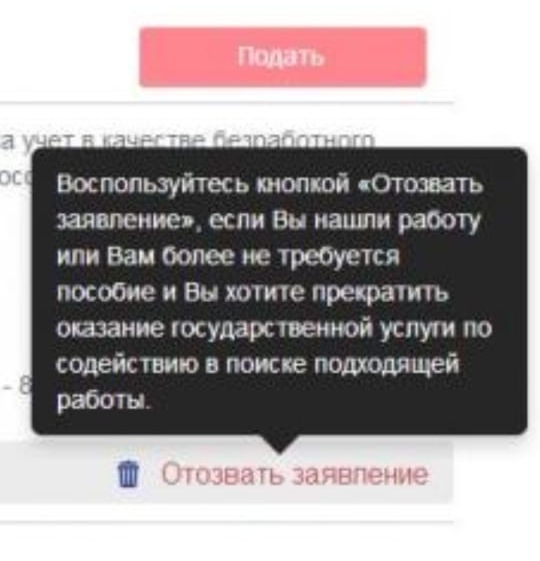 Если причина снятия с учета - трудоустройство, обязательно укажите дату приема на работу. Это важно для корректного расчета периода выплаты пособия по безработице.Каков порядок реализации права на повторное (через месяц) обращение в центрзанятости зарегистрированного гражданина, которому уже было отказано впризнании безработным?Отказ в признании зарегистрированного гражданина безработным не является основанием для снятия его с регистрационного учета в целях поиска подходящей работы, поскольку не влечет за собой прекращения предоставления ему государственной услуги содействия в поиске подходящей работы. При этом указанным гражданам рекомендуется устанавливать даты посещения центра занятости для подбора подходящей работы. В соответствии с п. 4 ст. 3 Закона РФ «О занятости населения в Российской Федерации» указанные зарегистрированные граждане вправе по истечении месяца со дня, следующего за днем отказа, обратиться в центр занятости для решения вопроса о признании их безработными.При наличии обращения зарегистрированного гражданина о решении вопроса признания его безработным и отсутствии в течение данного месяца отказов гражданина от подходящей работы, нарушений им условий и сроков посещения центр занятости рассматривает вопрос о признании данного гражданина безработным со дня регистрации указанного обращения.Имеет ли право гражданин, уволенный из организации и получающий страховую пенсию, на получение статуса безработного?Согласно п. 3 ст. 3 Закона РФ «О занятости населения в Российской Федерации» безработными не могут быть признаны граждане, которым в соответствии с законодательством Российской Федерации назначены страховая пенсия по старости (в том числе досрочно) и (или) накопительная пенсия, либо пенсия, предусмотренная п. 2 ст. 32 указанного закона, либо пенсия по старости или за выслугу лет по государственному пенсионному обеспечению.Вышеуказанные граждане могут быть зарегистрированы в целях поиска подходящей работы и получать государственные услуги для категории граждан, не признанных безработными.С какой целью специалисты службы занятости населения обязывают инвалида при обращении в центр занятости предъявлять «Индивидуальную программуреабилитации или абилитации ивалида»?В соответствии с п. 2 ст. 3 Закона РФ «О занятости населения в Российской Федерации», Постановлением Правительства РФ от 07.09.2012 № 891 «О порядке регистрации граждан в целях поиска подходящей работы, регистрации безработных граждан и требованиях к подбору подходящей работы» постановка на регистрационный учет граждан, относящихся к категории инвалидов, осуществляется при предъявлении индивидуальной программы реабилитации или абилитации инвалида, выданной в установленном порядке и содержащей заключение о рекомендуемом характере и условиях труда.Данный документ определяет для инвалида целый комплекс оптимальных мероприятий профессиональной реабилитации, а также необходим для подбора вариантов подходящей работы.Как искать работу?Подбор вариантов подходящей работы осуществляется на личном приеме, записаться на него можно по телефонам горячей линии. Актуальный банк вакансий города размещен на сайте администрации ЗАТО г.Железногорск, на странице центра занятости - admk26.ru, сводная база службы занятости населения по стране — trudvsem.ru.Каким образом определяется транспортная доступность при подборе подходящей работы?При определении подходящей работы используется критерий максимальной удаленности предлагаемой работы от места жительства гражданина.Ст. 4 Закона РФ «О занятости населения в Российской Федерации» предусматривает, что смена постоянного места жительства возможна только с согласия гражданина. Новое место работы должно находиться в пределах транспортной доступности. Максимальная удаленность подходящей работы от места жительства безработного определяется органами службы занятости населения с учетом развития сети общественного транспорта в данной местности.При подборе подходящей работы транспортная доступность рабочего места определяется исходя из максимальной удаленности подходящей работы от места жительства гражданина. Рекомендуемое максимальное время для граждан, относящихся к категории инвалидов, не должно превышать 1,5 часов (если в рекомендациях индивидуальной программы реабилитации или абилитации инвалида не содержатся иные требования по транспортной доступности рабочего места).Подходящей также считается работа, если транспортная доступность рабочего места обеспечивается транспортным средством работодателя (доставка персонала к месту работы и обратно).Какая работа будет считаться подходящей для зарегистрированных в целях поиска подходящей работы впервые ищущих работу граждан, вставших на регистрационный учет по истечении 12 месяцев после окончания обучения в профессиональных образовательных организациях, образовательных организациях высшего образования?До истечения 3 лет после окончания обучения в профессиональных образовательных организациях, образовательных организациях высшего образования для зарегистрированных граждан, впервые ищущих работу (ранее не работавших), имеющих профессию (специальность), подходящей считается работа, в том числе работа временного характера, которая соответствует профессии (специальности) с учетом уровня профессиональной подготовки, состоянию здоровья граждан и транспортной доступности рабочего места.Чем отличаются требования к подбору подходящей работы гражданам, предъявившим либо не предъявившим документы, подтверждающие профессиональную квалификацию, уровень профессиональной подготовки, опыт и навыки работы? Учитываются ли при подборе вариантов подходящей работы пожелания гражданина к рабочему месту (вакантной должности)?В пп. 3, 4 Требований к подбору подходящей работы, утвержденных Постановлением Правительства РФ от 07.09.2012 № 891 «О порядке регистрации граждан в целях поиска подходящей работы, регистрации безработных граждан и требованиях к подбору подходящей работы» (далее — Требования), установлены обязательные минимальныеперечни требований к подбору подходящей работы в случае представления или непредставления зарегистрированными гражданами документов, подтверждающих профессиональную квалификацию, уровень профессиональной подготовки, опыт и навыки работы, размер среднего заработка по последнему месту работы.В случае отсутствия справки о среднем заработке могут быть предложены варианты трудоустройства с заработной платой не ниже размера минимальной оплаты труда.В случае отсутствия у зарегистрированных граждан документов, подтверждающих их соответствие требованиям работодателя к исполнению трудовой функции (работе по определенной профессии (специальности), квалификации или должности), центр занятости не вправе выдать им направления на работу для замещения вакансии, требующей определенной профессиональной квалификации.Вместе с тем при наличии более двух вариантов подходящей работы возможен учет пожеланий зарегистрированного гражданина к рабочему месту (вакантной должности): режиму рабочего времени, условиям трудового процесса, включая технологию и формы организаций труда, уровень используемых технических средств и оборудования, места расположения.В чем заключается согласование с работодателями кандидатуры гражданина при выдаче ему направлений на подходящую работу или на работу по смежной профессии (специальности)?В ходе согласования с работодателем кандидатуры гражданина, как правило по телефону, уточняется наличие вакансии и соответствие уровня профессиональной подготовки, квалификации, навыков, опыта работы клиента требованиям работодателя, сообщается о направлении гражданина на собеседование.Возможно ли найти через центр занятости место производственной практики? Если да, то куда обращаться?Центр занятости оказывает содействие гражданам в поиске подходящей работы. Вопросы организации производственной практики для студентов профессиональных образовательных организаций, образовательных организаций высшего образования не входят в компетенцию учреждения. Если вам необходима информация о вакантных рабочих местах, вы может обратиться в отделы занятости населения по районам города.Как сообщить в центр занятости о трудоустройстве?Сделать это просто. На главной странице Интерактивно портала агентства труда и занятости населения Красноярского края размещен модуль «Сообщить о трудоустройстве». В форме модуля необходимо заполнить поля с информацией о себе и приеме на работу, приложив подтверждающий документ. В выпадающем меню следует выбрать центр занятости ЗАТО г.Железногорска, в котором вы состоите на регистрационном учете, — именно туда придут сведения о трудоустройстве. Либо сообщить информацию о трудоустройстве в Центр занятости населения доступным для Вас способом.Куда звонить и писать, если остались вопросы?Основным инструментом для общения центра занятости с гражданами является телефон горячей линии. Сегодня по телефону горячей линии центра занятости населения можно записаться на личное посещение, задать вопрос о перечислении пособия, о том, как найти работу и сняться с учета.В Железногорском центре занятости принимают звонки граждан по телефону: 8(3919)-75-26-35Кроме того, адресовать вопросы специалистам можно на электронную почту: kgkuczn59@yandex.ruВсе поступившие обращения регистрируются, обрабатываются, в течение нескольких дней заявители получают официальный ответ.Также информацию по всем вопросам занятости населения Красноярского края можно получить на  Интерактивном портале агентства труда и занятости населения.